Appendix 4: PRISMA diagram for qualitative literature review 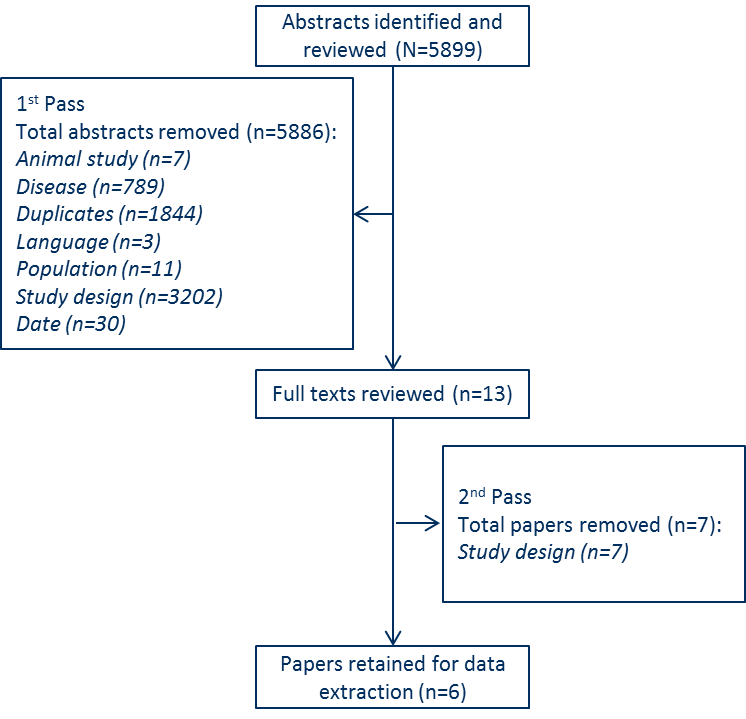 